Об исполнении порученияпо протоколу совещания Главы УРс руководителями ОМСУот 13.02.2021 п. 12.4.Мониторинг организации бесплатного горячего питанияв МБОУ «Галановская СОШ»за период с 23.01.2023 по 27.01.2023 годаВсего за период с  23.01.2023 г. по  27.01.2023 года:   родительский контроль осуществлен  1 раз					      выход  специалистов в   0  ОО					      обработано  0  обращений (перечислить ОО)					      иное   0  Директор  МБОУ «Галановская СОШ»:                        Н.В.СергееваЗам.директора по ВР:                                                        И.Г.МашковаТел. 8(34132)3-32-63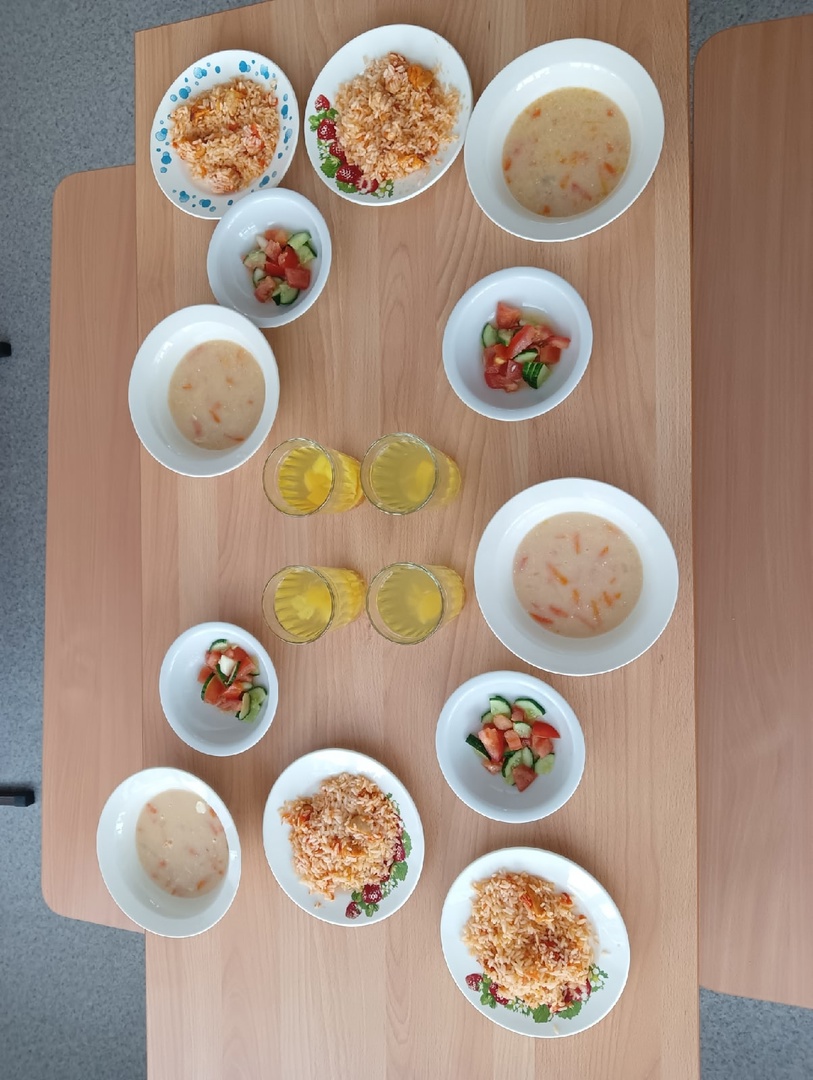 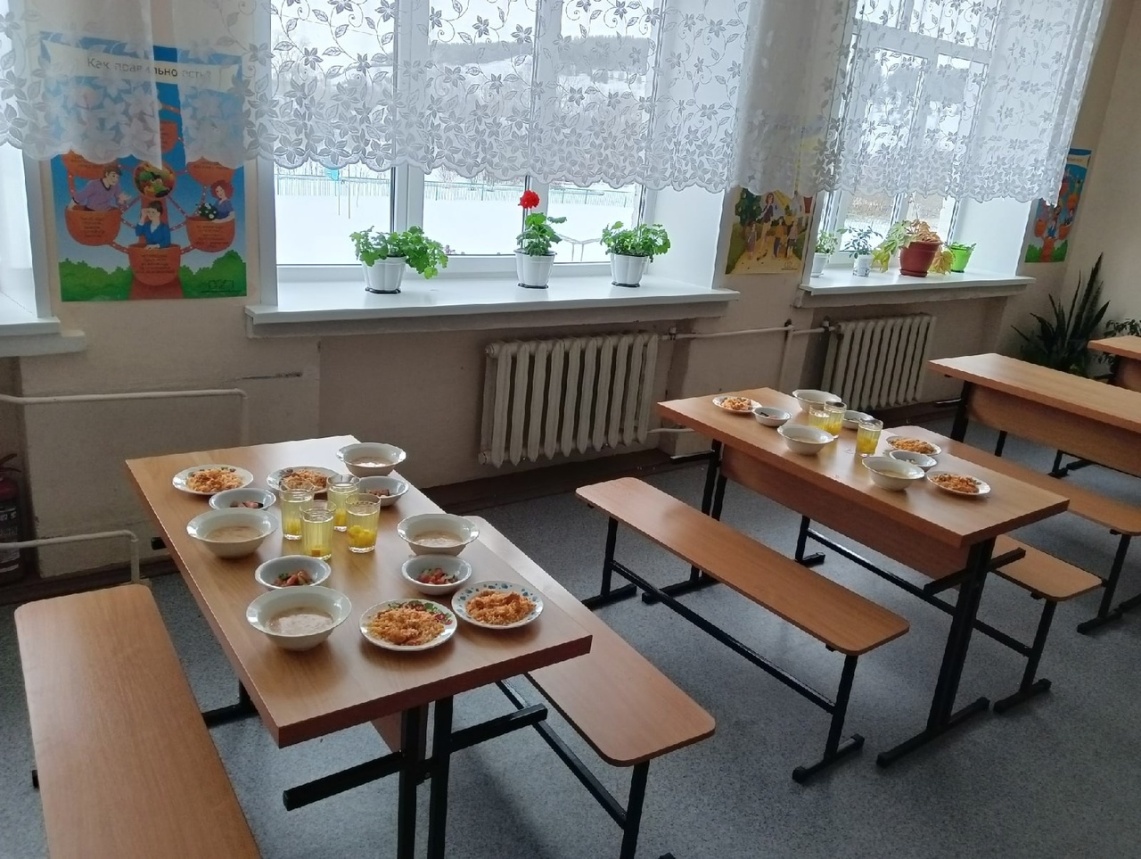 Направление контроляНаименование ООДата посещенияОтзывы, замечания, выявленные нарушенияРезультаты контрольных рейдов, Акты по итогам посещенияООГде размещена информация (ссылка на сайт)Примечания1.Родительский контроль:МБОУ «Галановская СОШ»27.01.2023Меню соответствует заявленному. Отбор суточных проб проводится.   Персонал столовой в средствах индивидуальной защиты(маски, перчатки). Обработка поверхностей и работа рециркулятора по графику. .Составлен  акт №5 ( проверка обедов 1-4 классов)  в т.ч. с участием Совета отцов2.Мониторинг специалистами УО, ЦБИное